Job descripton 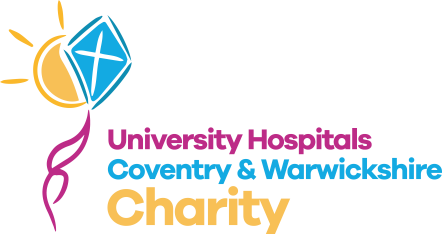 cOrporate fUNDRAISERREPORTS TO: Head of UHCW CharityREPORTS TO: Head of UHCW Charity37.5 HOURS (Part-time considered)Salary RANGE: £26,000 - £35,000Dependent on EXPERIENCE JOB PURPOSE To coordinate and proactively develop corporate fundraising activities for UHCW Charity through engagement with local and regional businesses,  UHCW NHS Trust wards and departments, patients and their families and through donor-led relationship management with new and existing supporters.  Working with these groups and individuals to help UHCW Charity to grow its corporate fundraising income and local profileJOB PURPOSE To coordinate and proactively develop corporate fundraising activities for UHCW Charity through engagement with local and regional businesses,  UHCW NHS Trust wards and departments, patients and their families and through donor-led relationship management with new and existing supporters.  Working with these groups and individuals to help UHCW Charity to grow its corporate fundraising income and local profilePRINCIPAL OBJECTIVES To manage corporate fundraising for UHCW Charity, ensuring appropriate co-ordination across different fundraising activities and delivering agreed annual income targetsWorking with the Head of UHCW Charity to develop annual plans and budgets for corporate fundraisingTo implement a stewardship programme to engage existing donors as repeat supporters To research, identify and recommend new potential business relationships or other opportunities for UHCW Charity to increase fundraising incomeTo recruit and manage a UHCW Charity Business GroupTo represent UHCW Charity at events, meetings and networking opportunitiesDUTIES AND RESPONSIBILITIESFUNDRAISINGDevelop a programme of opportunities for our current corporate supporters to support UHCW CharityEngage corporate supporters through face to face meetings, presentations and phone calls to inspire them to support the CharityProvide support, advice and resources to corporate supporters to ensure that they have the resources to maximise their fundraising for UHCW Charity Deliver presentations, attend meetings and events as part of the corporate relationship management programme Communicate impact, share approved case studies, updates and engage corporate supporters in activities to strengthen their relationship with UHCW CharitySTEWARDSHIPContribute to the fundraising team’s effective and excellent stewardship of donorsDeliver timely and personalised thank you letters for all donations received from corporate donors Deliver effective and timely pre and post-engagement communicationsFollow up on and deliver actions discussed during corporate supporter meetingsIdentify and establish new relationships by researching and capitalising on local business networksEngage with and report regularly to corporate supporters and their employeesEnsure UHCW Charity meets the requirements of any donation, including offering supporter visits, recognition opportunities, PR and updatesDATABASE - HARLEQUINMaintain accurate and up-to-date records of relevant supporter communications Maintain accurate and up-to-date records of opportunities, relationships and contactsMaintain accurate and up-to-date records of pledges, donations, volunteering, gifts in kind and acknowledgmentsADMINISTRATIONProduce reports, and other information for the Head of UHCW CharityFollow up enquiries, meetings and presentations and check on progress to ensure outcomes can be monitoredWork closely and effectively with the fundraising team to gather and collate information that enhance UHCW Charity’s case for support and ensure that opportunities are not missed FINANCE Working with the Community & Events Fundraiser, contribute to budget preparations by providing supporter target lists and anticipated income to the Head of UHCW CharityLiaise with the Charity Administrator to ensure that all donations are acknowledged and coded correctly RELATIONSHIPSBuild good relationships with donors and provide an excellent level of supporter careEstablish and maintain high quality relationships across the hospitals and Coventry and Warwickshire Partnership TrustOTHERA willingness to travel and work flexibly in line with supporters’ requirements (flexible working hours are essential for this role, with some evening and weekend working required)Operate within Charity Law, GDPR and the Fundraising RegulatorPRINCIPAL OBJECTIVES To manage corporate fundraising for UHCW Charity, ensuring appropriate co-ordination across different fundraising activities and delivering agreed annual income targetsWorking with the Head of UHCW Charity to develop annual plans and budgets for corporate fundraisingTo implement a stewardship programme to engage existing donors as repeat supporters To research, identify and recommend new potential business relationships or other opportunities for UHCW Charity to increase fundraising incomeTo recruit and manage a UHCW Charity Business GroupTo represent UHCW Charity at events, meetings and networking opportunitiesDUTIES AND RESPONSIBILITIESFUNDRAISINGDevelop a programme of opportunities for our current corporate supporters to support UHCW CharityEngage corporate supporters through face to face meetings, presentations and phone calls to inspire them to support the CharityProvide support, advice and resources to corporate supporters to ensure that they have the resources to maximise their fundraising for UHCW Charity Deliver presentations, attend meetings and events as part of the corporate relationship management programme Communicate impact, share approved case studies, updates and engage corporate supporters in activities to strengthen their relationship with UHCW CharitySTEWARDSHIPContribute to the fundraising team’s effective and excellent stewardship of donorsDeliver timely and personalised thank you letters for all donations received from corporate donors Deliver effective and timely pre and post-engagement communicationsFollow up on and deliver actions discussed during corporate supporter meetingsIdentify and establish new relationships by researching and capitalising on local business networksEngage with and report regularly to corporate supporters and their employeesEnsure UHCW Charity meets the requirements of any donation, including offering supporter visits, recognition opportunities, PR and updatesDATABASE - HARLEQUINMaintain accurate and up-to-date records of relevant supporter communications Maintain accurate and up-to-date records of opportunities, relationships and contactsMaintain accurate and up-to-date records of pledges, donations, volunteering, gifts in kind and acknowledgmentsADMINISTRATIONProduce reports, and other information for the Head of UHCW CharityFollow up enquiries, meetings and presentations and check on progress to ensure outcomes can be monitoredWork closely and effectively with the fundraising team to gather and collate information that enhance UHCW Charity’s case for support and ensure that opportunities are not missed FINANCE Working with the Community & Events Fundraiser, contribute to budget preparations by providing supporter target lists and anticipated income to the Head of UHCW CharityLiaise with the Charity Administrator to ensure that all donations are acknowledged and coded correctly RELATIONSHIPSBuild good relationships with donors and provide an excellent level of supporter careEstablish and maintain high quality relationships across the hospitals and Coventry and Warwickshire Partnership TrustOTHERA willingness to travel and work flexibly in line with supporters’ requirements (flexible working hours are essential for this role, with some evening and weekend working required)Operate within Charity Law, GDPR and the Fundraising RegulatorESSENTIAL WORK SKILLSAbility to present information to senior managers and employees clearly and conciselyExceptional communication skills: written, face-to-face and on the phoneOutstanding organisation skills and the ability to manage multiple tasks at one timeExemplary interpersonal skills and the ability to communicate with a wide range of peopleThe ability to solicit and develop support for UHCW Charity from a wide variety of corporate stakeholdersGood level of computer literacy particularly Excel, Outlook, Word, PowerPoint and customer relationship databases PERSON SPECIFICATIONESSENTIALMinimum 1 year’s experience in corporate fundraising or in a corporate sales environment  with a proven track record in account management,  building and developing working relationships and effectively networking Emotionally intelligent with strong empathetic and social skills in order to relate to a wide variety of people and to develop effective networksA positive can-do attitude with the ability to deliver excellent work under time pressureConfident, cheerful with a friendly disposition and able to work as part of a teamSensitivity when dealing with donors, patients and with families who have been bereavedA flexible and positive attitude to workAbility to drive and availability of a car for business useDESIRABLEExperience of working in the charity sectorAwareness of current issues in the charity sector and the NHSGENERALIn this role, the post holder will be required to adhere to all UHCW Charity polices including Equality and Diversity, Safeguarding, and Health and SafetyWork flexibly and undertake activities as the role requires and as instructed by the Head of UHCW CharityESSENTIAL WORK SKILLSAbility to present information to senior managers and employees clearly and conciselyExceptional communication skills: written, face-to-face and on the phoneOutstanding organisation skills and the ability to manage multiple tasks at one timeExemplary interpersonal skills and the ability to communicate with a wide range of peopleThe ability to solicit and develop support for UHCW Charity from a wide variety of corporate stakeholdersGood level of computer literacy particularly Excel, Outlook, Word, PowerPoint and customer relationship databases PERSON SPECIFICATIONESSENTIALMinimum 1 year’s experience in corporate fundraising or in a corporate sales environment  with a proven track record in account management,  building and developing working relationships and effectively networking Emotionally intelligent with strong empathetic and social skills in order to relate to a wide variety of people and to develop effective networksA positive can-do attitude with the ability to deliver excellent work under time pressureConfident, cheerful with a friendly disposition and able to work as part of a teamSensitivity when dealing with donors, patients and with families who have been bereavedA flexible and positive attitude to workAbility to drive and availability of a car for business useDESIRABLEExperience of working in the charity sectorAwareness of current issues in the charity sector and the NHSGENERALIn this role, the post holder will be required to adhere to all UHCW Charity polices including Equality and Diversity, Safeguarding, and Health and SafetyWork flexibly and undertake activities as the role requires and as instructed by the Head of UHCW Charity